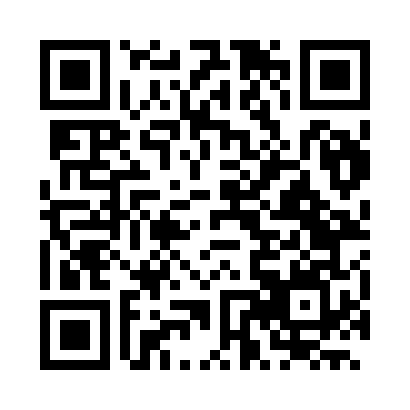 Prayer times for Alenquer, BrazilWed 1 May 2024 - Fri 31 May 2024High Latitude Method: NonePrayer Calculation Method: Muslim World LeagueAsar Calculation Method: ShafiPrayer times provided by https://www.salahtimes.comDateDayFajrSunriseDhuhrAsrMaghribIsha1Wed4:235:3511:362:575:376:442Thu4:235:3511:362:575:376:443Fri4:235:3511:362:575:376:444Sat4:235:3411:362:585:376:445Sun4:235:3411:362:585:376:446Mon4:235:3411:362:585:376:447Tue4:235:3411:352:585:376:448Wed4:225:3411:352:585:366:449Thu4:225:3411:352:585:366:4410Fri4:225:3411:352:585:366:4411Sat4:225:3411:352:585:366:4412Sun4:225:3411:352:585:366:4413Mon4:225:3411:352:585:366:4414Tue4:225:3411:352:585:366:4515Wed4:225:3411:352:595:366:4516Thu4:225:3411:352:595:366:4517Fri4:225:3511:352:595:366:4518Sat4:225:3511:352:595:366:4519Sun4:225:3511:352:595:366:4520Mon4:225:3511:362:595:366:4521Tue4:225:3511:362:595:366:4522Wed4:225:3511:363:005:366:4523Thu4:225:3511:363:005:366:4624Fri4:225:3511:363:005:366:4625Sat4:225:3511:363:005:376:4626Sun4:225:3511:363:005:376:4627Mon4:225:3611:363:005:376:4628Tue4:225:3611:363:015:376:4729Wed4:225:3611:363:015:376:4730Thu4:225:3611:373:015:376:4731Fri4:225:3611:373:015:376:47